            PEMERINTAH KOTA MADIUN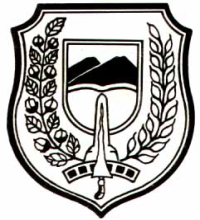           KECAMATAN MANGUHARJO          KELURAHAN WINONGO        Jalan 	Gajah Mada No. 22 Madiun ,Telp (0351) 492587    Website http : // www.madiunkota.go.idKEPUTUSAN LURAH WINONGONomor : 440-401.402.5/     /2018TENTANG  PEMBENTUKAN FORUM ANAK KELURAHAN WINONGOLURAH WINONGODitetapkan  di : Madiunpada tanggal   : 20 Maret  2018LURAH  WINONGOSUDRADJAT SUDIONO S.SosPenata Tk.INIP.19610627 1980303 2 009TEMBUSAN   :                                                  Yth.  1. Sdr.	Walikota Kota Madiun  ;2.	Sdr.	Guberbur Jawa Timur di Surabaya ;3. Sdr.  Kepala Dinas Pemberdayaan Perempuan dan Keluarga Berencana Provinsi Jawa Timur di Surabaya ;4.	Sdr.	Segenap anggota Forum Anak dimaksud.  						LAMPIRAN	: KEPUTUSAN WINONGO						       	          NOMOR	: 440-401.402.5/       /2018						TANGGAL	:  20    Maret  2018SUSUNAN KEANGGOTAAN FORUM ANAKKELURAHAN WINONGO						Ditetapkan di		: M A D I U N						Pada			: 20 Maret 2018           LURAH  WINONGOSUDRADJAT SUDIONO S.Sos               Penata Tk.I                                                                NIP.19610627 1980303 2 009Menimbang :bahwa dalam rangka mempercepat terpenuhinya hak – hak anak dan terwujutnya partisipasi anak dalam pembagunan perlu adanya forum sebagai sarana untuk penyaluran aspirasi dalam rangka penyusunan kegiatan, program dan kegiatan yang dilaksanakan oleh Pemerintah Kota Madiun;bahwa berdasarkan pertimbangan sebagaimana dimaksud dalam huruf a, perlu menetapkan Keputusan Lurah Winongo.  tentang Pembentukan Forum Anak Kelurahan Winongo; bahwa dalam rangka mempercepat terpenuhinya hak – hak anak dan terwujutnya partisipasi anak dalam pembagunan perlu adanya forum sebagai sarana untuk penyaluran aspirasi dalam rangka penyusunan kegiatan, program dan kegiatan yang dilaksanakan oleh Pemerintah Kota Madiun;bahwa berdasarkan pertimbangan sebagaimana dimaksud dalam huruf a, perlu menetapkan Keputusan Lurah Winongo.  tentang Pembentukan Forum Anak Kelurahan Winongo; Mengingat:1.Undang-Undang Nomor 23 Tahun 2002 tentang Perlindungan Anak ; 2.Undang – undang Nomor 23 Tahun 2004 tentang Penghapusan Kekerasan Dalam Rumah Tangga;3.Undang – undang Nomor 21 Tahun 2007 tentang Pemberantasan Tindak Pidana Perdagangan Orang ;4.Undang – undang Nomor 24 Tahun 2007 tentang Penanggulangan Bencana;5.Undang-Undang Nomor 12 Tahun 2011 tentang Pembentukan Peraturan Perundang-undangan ;6.Undang-Undang Nomor 23 Tahun 2014 tentang Pemerintahan Daerah sebagaimana telah diubah beberapa kali terakhir dengan Undang-Undang Nomor 9 Tahun 2015 ;7..8Instruksi Presiden Nomor 1 Tahun 2019 tentang Percepatan Pelaksanaan Prioritas Pembangunan Nasional;Peraturan Menteri Negara Pemberdayaan Perempuan dan Perlindungan Anak No. 13 Tahun 2010 tentang Pedoman Pengembangan Kabupaten/Kota Layak Anak Tingkat Provinsi;9.Peraturan Menteri Negara Pemberdayaan Perempuan dan Perlindungan Anak Nomor 11 Tahun 2011 tentang kebijakan Pengembangan Kabupaten/Kota Layak Anak;10Peraturan Menteri Negara Pemberdayaan Perempuan dan Perlindungan Anak Nomor 12 Tahun 2011 tentang Indikator Kabupaten/Kota Layak Anak;11Peraturan Menteri Negara Pemberdayaan Perempuan dan Perlindungan Anak Nomor 13 Tahun 2011 tentang Panduan Pengembangan Kabupaten dan Kota Layak Anak;MEMUTUSKAN :MEMUTUSKAN :MEMUTUSKAN :MEMUTUSKAN :Menetapkan:PERTAMA:Membentuk Forum Anak Kelurahan Winongo dengan Susunan Keanggotaan sebagaimana tercantum dalam Lampiran Keputusan ini.Membentuk Forum Anak Kelurahan Winongo dengan Susunan Keanggotaan sebagaimana tercantum dalam Lampiran Keputusan ini.KEDUA:Forum Anak Kelurahan Winongo sebagaimana dimaksud pada Diktum “pertama” mempunyai Tugas ;merumuskan dan menyusun program/kegiatan Forum Anak;mengumpulkan data dasar terkait dengan bidang program, humas, budaya dan olah raga, publikasi, kesehatan, pendidikan, perlindungan dan keamanan ;melakukan kampanye penghapusan kekerasan pada anak;menyiapkan tugas-tugas anggota sesuai dengan bidang tugas masing-masing;melakukan kominikasi dan informasi tentang hak-hak anak Kepada Dinas/Istansi terkait;memberikan pelatihan keterampilan dan kreativitas bagi anak;menjamin hubungan yang harmonis antara anak, orang tua, pemerintah dan masyarakat;melaporkan hasil pelaksanaan tugasnya Kepada Walikota MadiunForum Anak Kelurahan Winongo sebagaimana dimaksud pada Diktum “pertama” mempunyai Tugas ;merumuskan dan menyusun program/kegiatan Forum Anak;mengumpulkan data dasar terkait dengan bidang program, humas, budaya dan olah raga, publikasi, kesehatan, pendidikan, perlindungan dan keamanan ;melakukan kampanye penghapusan kekerasan pada anak;menyiapkan tugas-tugas anggota sesuai dengan bidang tugas masing-masing;melakukan kominikasi dan informasi tentang hak-hak anak Kepada Dinas/Istansi terkait;memberikan pelatihan keterampilan dan kreativitas bagi anak;menjamin hubungan yang harmonis antara anak, orang tua, pemerintah dan masyarakat;melaporkan hasil pelaksanaan tugasnya Kepada Walikota MadiunKETIGA:Segala biaya yang dikeluarkan akibat pelaksanaan Keputusan ini dibebankan pada Anggaran Pendapatan dan Belanja Daerah Kota Madiun.Segala biaya yang dikeluarkan akibat pelaksanaan Keputusan ini dibebankan pada Anggaran Pendapatan dan Belanja Daerah Kota Madiun.KEEMPAT:Keputusan ini mulai berlaku pada tanggal ditetapkan.Keputusan ini mulai berlaku pada tanggal ditetapkan.NOKEDUDUKAN DALAM FORUMJABATAN DALAM DINAS/NAMA123IIIIIIIVVVIPembinaPenanggung JawabKetuaWakil KetuaSekretarisAnggotaDivisi Advokasi Sosialisasi dan Fasilitasi Partisipasi Anak.Divisi Pemantauan dan Pemenuhan Hak dan Pelaksanaan Kewajiban AnakDivisi Pemantauan dan Pemenuhan Hak dan Pelaksanaan Kewajiban AnakLURAH WINONGOSEKRETARIS KELURAHANKHOLISAMOHAMAT QOIRUL ZULIANKHARISMA ASMARA KUNZENAARSA FENTY RAMAIKA SHANAZA ASMARA KUNANTASARIBIMA SAKTI.P